Changes to the Authority to Appoint (ATA) System The Posting String that has to be quoted in the ‘Funding and Chargeability’ section of the ATA form will now be the new Cost Centre / Subproject / Activity Code / Account Code structure.The Account Codes should always be 5100.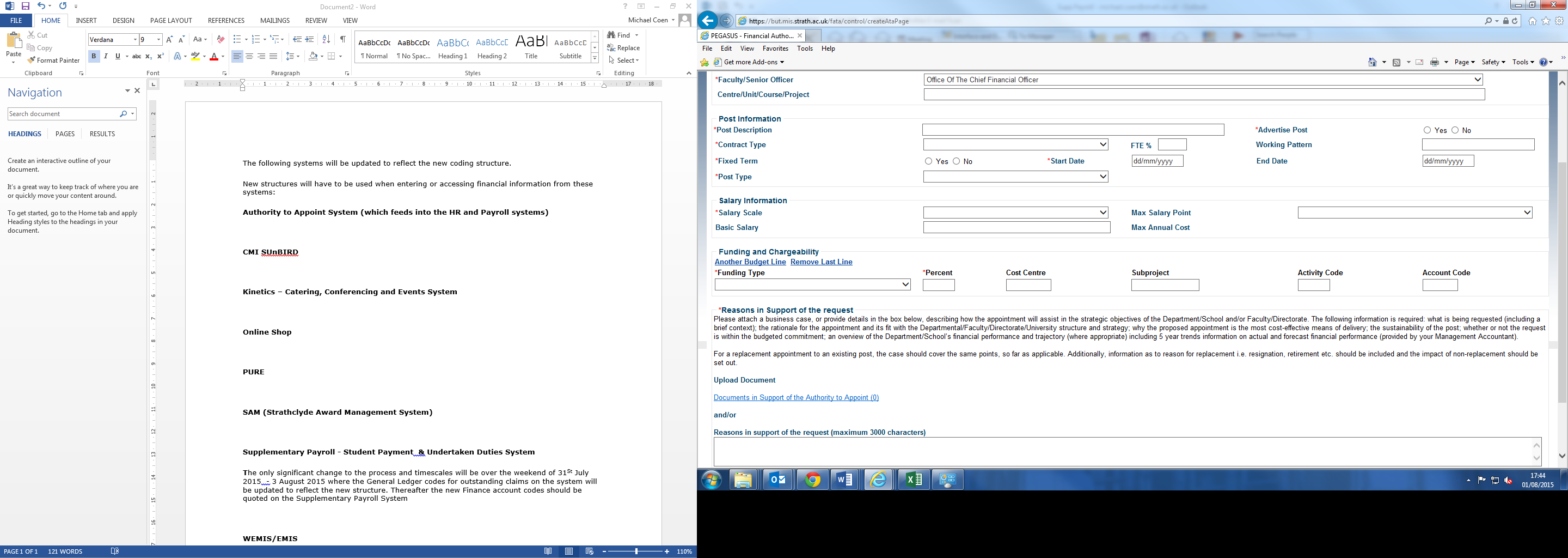 